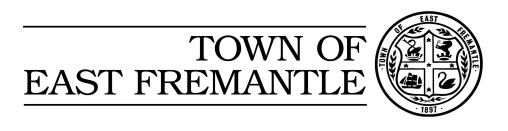 Community Assistance Grants Program
Funding Application Form 2017/2018Version 2017-18-2It is recommended, prior to the completion of the application form, that you read the Grant and Sponsorship Condition Guidelines and the Town of East Fremantle Community Assistance Grants and Sponsorship Policy. Please return the completed application and any accompanying documentation no later than 4pm Monday 1 May 2017.It is recommended, prior to the completion of the application form, that you read the Grant and Sponsorship Condition Guidelines and the Town of East Fremantle Community Assistance Grants and Sponsorship Policy. Please return the completed application and any accompanying documentation no later than 4pm Monday 1 May 2017.It is recommended, prior to the completion of the application form, that you read the Grant and Sponsorship Condition Guidelines and the Town of East Fremantle Community Assistance Grants and Sponsorship Policy. Please return the completed application and any accompanying documentation no later than 4pm Monday 1 May 2017.It is recommended, prior to the completion of the application form, that you read the Grant and Sponsorship Condition Guidelines and the Town of East Fremantle Community Assistance Grants and Sponsorship Policy. Please return the completed application and any accompanying documentation no later than 4pm Monday 1 May 2017.It is recommended, prior to the completion of the application form, that you read the Grant and Sponsorship Condition Guidelines and the Town of East Fremantle Community Assistance Grants and Sponsorship Policy. Please return the completed application and any accompanying documentation no later than 4pm Monday 1 May 2017.It is recommended, prior to the completion of the application form, that you read the Grant and Sponsorship Condition Guidelines and the Town of East Fremantle Community Assistance Grants and Sponsorship Policy. Please return the completed application and any accompanying documentation no later than 4pm Monday 1 May 2017.It is recommended, prior to the completion of the application form, that you read the Grant and Sponsorship Condition Guidelines and the Town of East Fremantle Community Assistance Grants and Sponsorship Policy. Please return the completed application and any accompanying documentation no later than 4pm Monday 1 May 2017.It is recommended, prior to the completion of the application form, that you read the Grant and Sponsorship Condition Guidelines and the Town of East Fremantle Community Assistance Grants and Sponsorship Policy. Please return the completed application and any accompanying documentation no later than 4pm Monday 1 May 2017.It is recommended, prior to the completion of the application form, that you read the Grant and Sponsorship Condition Guidelines and the Town of East Fremantle Community Assistance Grants and Sponsorship Policy. Please return the completed application and any accompanying documentation no later than 4pm Monday 1 May 2017.It is recommended, prior to the completion of the application form, that you read the Grant and Sponsorship Condition Guidelines and the Town of East Fremantle Community Assistance Grants and Sponsorship Policy. Please return the completed application and any accompanying documentation no later than 4pm Monday 1 May 2017.It is recommended, prior to the completion of the application form, that you read the Grant and Sponsorship Condition Guidelines and the Town of East Fremantle Community Assistance Grants and Sponsorship Policy. Please return the completed application and any accompanying documentation no later than 4pm Monday 1 May 2017.It is recommended, prior to the completion of the application form, that you read the Grant and Sponsorship Condition Guidelines and the Town of East Fremantle Community Assistance Grants and Sponsorship Policy. Please return the completed application and any accompanying documentation no later than 4pm Monday 1 May 2017.It is recommended, prior to the completion of the application form, that you read the Grant and Sponsorship Condition Guidelines and the Town of East Fremantle Community Assistance Grants and Sponsorship Policy. Please return the completed application and any accompanying documentation no later than 4pm Monday 1 May 2017.It is recommended, prior to the completion of the application form, that you read the Grant and Sponsorship Condition Guidelines and the Town of East Fremantle Community Assistance Grants and Sponsorship Policy. Please return the completed application and any accompanying documentation no later than 4pm Monday 1 May 2017.It is recommended, prior to the completion of the application form, that you read the Grant and Sponsorship Condition Guidelines and the Town of East Fremantle Community Assistance Grants and Sponsorship Policy. Please return the completed application and any accompanying documentation no later than 4pm Monday 1 May 2017.It is recommended, prior to the completion of the application form, that you read the Grant and Sponsorship Condition Guidelines and the Town of East Fremantle Community Assistance Grants and Sponsorship Policy. Please return the completed application and any accompanying documentation no later than 4pm Monday 1 May 2017.It is recommended, prior to the completion of the application form, that you read the Grant and Sponsorship Condition Guidelines and the Town of East Fremantle Community Assistance Grants and Sponsorship Policy. Please return the completed application and any accompanying documentation no later than 4pm Monday 1 May 2017.Section A:  Project SummarySection A:  Project SummarySection A:  Project SummarySection A:  Project SummarySection A:  Project SummarySection A:  Project SummarySection A:  Project SummarySection A:  Project SummarySection A:  Project SummarySection A:  Project SummarySection A:  Project SummarySection A:  Project SummarySection A:  Project SummarySection A:  Project SummarySection A:  Project SummarySection A:  Project SummarySection A:  Project SummaryProject TitleProject TitleProject TitleProject TitleProject TitleProject TitleAmount requestedAmount requestedAmount requestedAmount requestedAmount requestedAmount requestedTotal Project CostTotal Project CostTotal Project CostTotal Project CostTotal Project CostTotal Project CostBrief description of what the funds would be spent on.Brief description of what the funds would be spent on.Brief description of what the funds would be spent on.Brief description of what the funds would be spent on.Brief description of what the funds would be spent on.Brief description of what the funds would be spent on.Section B:  Applicant DetailsSection B:  Applicant DetailsSection B:  Applicant DetailsSection B:  Applicant DetailsSection B:  Applicant DetailsSection B:  Applicant DetailsSection B:  Applicant DetailsSection B:  Applicant DetailsSection B:  Applicant DetailsSection B:  Applicant DetailsSection B:  Applicant DetailsSection B:  Applicant DetailsSection B:  Applicant DetailsSection B:  Applicant DetailsSection B:  Applicant DetailsSection B:  Applicant DetailsSection B:  Applicant DetailsName of OrganisationName of OrganisationName of OrganisationName of OrganisationPostal AddressPostal AddressPostal AddressPostal AddressThis organisation is located within the Town of East FremantleIf yes please indicate  ()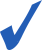 This organisation is located within the Town of East FremantleIf yes please indicate  ()This organisation is located within the Town of East FremantleIf yes please indicate  ()This organisation is located within the Town of East FremantleIf yes please indicate  ()This organisation is located within the Town of East FremantleIf yes please indicate  ()This organisation is located within the Town of East FremantleIf yes please indicate  ()This organisation is located within the Town of East FremantleIf yes please indicate  ()This organisation is located within the Town of East FremantleIf yes please indicate  ()This organisation is located within the Town of East FremantleIf yes please indicate  ()This organisation is located within the Town of East FremantleIf yes please indicate  ()This organisation is located within the Town of East FremantleIf yes please indicate  ()YesYesYesNoNoNoThis organisation is located within the Town of East FremantleIf yes please indicate  ()This organisation is located within the Town of East FremantleIf yes please indicate  ()This organisation is located within the Town of East FremantleIf yes please indicate  ()This organisation is located within the Town of East FremantleIf yes please indicate  ()This organisation is located within the Town of East FremantleIf yes please indicate  ()This organisation is located within the Town of East FremantleIf yes please indicate  ()This organisation is located within the Town of East FremantleIf yes please indicate  ()This organisation is located within the Town of East FremantleIf yes please indicate  ()This organisation is located within the Town of East FremantleIf yes please indicate  ()This organisation is located within the Town of East FremantleIf yes please indicate  ()This organisation is located within the Town of East FremantleIf yes please indicate  ()Please provide the name and telephone and email contact for the person in your organisation who can help us if Council requires further information.  Under the Privacy Act (1988) you must get consent form this person before recording their details below.Please provide the name and telephone and email contact for the person in your organisation who can help us if Council requires further information.  Under the Privacy Act (1988) you must get consent form this person before recording their details below.Please provide the name and telephone and email contact for the person in your organisation who can help us if Council requires further information.  Under the Privacy Act (1988) you must get consent form this person before recording their details below.Please provide the name and telephone and email contact for the person in your organisation who can help us if Council requires further information.  Under the Privacy Act (1988) you must get consent form this person before recording their details below.Please provide the name and telephone and email contact for the person in your organisation who can help us if Council requires further information.  Under the Privacy Act (1988) you must get consent form this person before recording their details below.Please provide the name and telephone and email contact for the person in your organisation who can help us if Council requires further information.  Under the Privacy Act (1988) you must get consent form this person before recording their details below.Please provide the name and telephone and email contact for the person in your organisation who can help us if Council requires further information.  Under the Privacy Act (1988) you must get consent form this person before recording their details below.Please provide the name and telephone and email contact for the person in your organisation who can help us if Council requires further information.  Under the Privacy Act (1988) you must get consent form this person before recording their details below.Please provide the name and telephone and email contact for the person in your organisation who can help us if Council requires further information.  Under the Privacy Act (1988) you must get consent form this person before recording their details below.Please provide the name and telephone and email contact for the person in your organisation who can help us if Council requires further information.  Under the Privacy Act (1988) you must get consent form this person before recording their details below.Please provide the name and telephone and email contact for the person in your organisation who can help us if Council requires further information.  Under the Privacy Act (1988) you must get consent form this person before recording their details below.Please provide the name and telephone and email contact for the person in your organisation who can help us if Council requires further information.  Under the Privacy Act (1988) you must get consent form this person before recording their details below.Please provide the name and telephone and email contact for the person in your organisation who can help us if Council requires further information.  Under the Privacy Act (1988) you must get consent form this person before recording their details below.Please provide the name and telephone and email contact for the person in your organisation who can help us if Council requires further information.  Under the Privacy Act (1988) you must get consent form this person before recording their details below.Please provide the name and telephone and email contact for the person in your organisation who can help us if Council requires further information.  Under the Privacy Act (1988) you must get consent form this person before recording their details below.Please provide the name and telephone and email contact for the person in your organisation who can help us if Council requires further information.  Under the Privacy Act (1988) you must get consent form this person before recording their details below.Please provide the name and telephone and email contact for the person in your organisation who can help us if Council requires further information.  Under the Privacy Act (1988) you must get consent form this person before recording their details below.NameNameNamePhonePhonePhoneEmailEmailEmailYesYesYesNoNoNoIs your organisation GST Registered?If not, please download, complete and enclose a Statement by Supplier form available  from  https://www.ato.gov.au/ or email admin@eastfremantle.wa.gov.au for a copy.Is your organisation GST Registered?If not, please download, complete and enclose a Statement by Supplier form available  from  https://www.ato.gov.au/ or email admin@eastfremantle.wa.gov.au for a copy.Is your organisation GST Registered?If not, please download, complete and enclose a Statement by Supplier form available  from  https://www.ato.gov.au/ or email admin@eastfremantle.wa.gov.au for a copy.Is your organisation GST Registered?If not, please download, complete and enclose a Statement by Supplier form available  from  https://www.ato.gov.au/ or email admin@eastfremantle.wa.gov.au for a copy.Is your organisation GST Registered?If not, please download, complete and enclose a Statement by Supplier form available  from  https://www.ato.gov.au/ or email admin@eastfremantle.wa.gov.au for a copy.Is your organisation GST Registered?If not, please download, complete and enclose a Statement by Supplier form available  from  https://www.ato.gov.au/ or email admin@eastfremantle.wa.gov.au for a copy.Is your organisation GST Registered?If not, please download, complete and enclose a Statement by Supplier form available  from  https://www.ato.gov.au/ or email admin@eastfremantle.wa.gov.au for a copy.Is your organisation GST Registered?If not, please download, complete and enclose a Statement by Supplier form available  from  https://www.ato.gov.au/ or email admin@eastfremantle.wa.gov.au for a copy.Is your organisation GST Registered?If not, please download, complete and enclose a Statement by Supplier form available  from  https://www.ato.gov.au/ or email admin@eastfremantle.wa.gov.au for a copy.Is your organisation GST Registered?If not, please download, complete and enclose a Statement by Supplier form available  from  https://www.ato.gov.au/ or email admin@eastfremantle.wa.gov.au for a copy.Is your organisation GST Registered?If not, please download, complete and enclose a Statement by Supplier form available  from  https://www.ato.gov.au/ or email admin@eastfremantle.wa.gov.au for a copy.Is your organisation incorporated?(Please enclose a copy of your Certificate of Incorporation)Is your organisation incorporated?(Please enclose a copy of your Certificate of Incorporation)Is your organisation incorporated?(Please enclose a copy of your Certificate of Incorporation)Is your organisation incorporated?(Please enclose a copy of your Certificate of Incorporation)Is your organisation incorporated?(Please enclose a copy of your Certificate of Incorporation)Is your organisation incorporated?(Please enclose a copy of your Certificate of Incorporation)Is your organisation incorporated?(Please enclose a copy of your Certificate of Incorporation)Is your organisation incorporated?(Please enclose a copy of your Certificate of Incorporation)Is your organisation incorporated?(Please enclose a copy of your Certificate of Incorporation)Is your organisation incorporated?(Please enclose a copy of your Certificate of Incorporation)Is your organisation incorporated?(Please enclose a copy of your Certificate of Incorporation)Is your organisation Not-for-Profit?Is your organisation Not-for-Profit?Is your organisation Not-for-Profit?Is your organisation Not-for-Profit?Is your organisation Not-for-Profit?Is your organisation Not-for-Profit?Is your organisation Not-for-Profit?Is your organisation Not-for-Profit?Is your organisation Not-for-Profit?Is your organisation Not-for-Profit?Is your organisation Not-for-Profit?Section C:  Funding CategorySection C:  Funding CategorySection C:  Funding CategorySection C:  Funding CategorySection C:  Funding CategorySection C:  Funding CategorySection C:  Funding CategorySection C:  Funding CategorySection C:  Funding CategorySection C:  Funding CategorySection C:  Funding CategorySection C:  Funding CategorySection C:  Funding CategorySection C:  Funding CategorySection C:  Funding CategorySection C:  Funding CategorySection C:  Funding CategoryPlease identify which category you are applying forPlease identify which category you are applying forPlease identify which category you are applying forPlease identify which category you are applying forPlease identify which category you are applying forPlease identify which category you are applying forPlease identify which category you are applying forPlease identify which category you are applying forPlease identify which category you are applying forPlease identify which category you are applying forPlease identify which category you are applying forPlease identify which category you are applying forPlease identify which category you are applying forPlease identify which category you are applying forPlease identify which category you are applying forPlease identify which category you are applying forPlease identify which category you are applying for () ()(      )(      )Town of East Fremantle Community Assistance Grants
Town of East Fremantle Community Assistance Grants
Town of East Fremantle Community Assistance Grants
Town of East Fremantle Community Assistance Grants
Town of East Fremantle Community Assistance Grants
Town of East Fremantle Community Assistance Grants
Town of East Fremantle Community Assistance Grants
Town of East Fremantle Community Assistance Grants
Town of East Fremantle Community Assistance Grants
Town of East Fremantle Community Assistance Grants
Town of East Fremantle Community Assistance Grants
Town of East Fremantle Community Assistance Grants
Town of East Fremantle Community Assistance Grants
Town of East Fremantle Community Assistance Grants
Town of East Fremantle Community Assistance Grants
This funding is designed to provide benefits to Town residents through recreational, sporting, social or cultural means.  Grants can be used towards infrastructure and equipment in the Town.  Examples include uniforms, children’s play equipment, shade sails or structures etc.This funding is designed to provide benefits to Town residents through recreational, sporting, social or cultural means.  Grants can be used towards infrastructure and equipment in the Town.  Examples include uniforms, children’s play equipment, shade sails or structures etc.This funding is designed to provide benefits to Town residents through recreational, sporting, social or cultural means.  Grants can be used towards infrastructure and equipment in the Town.  Examples include uniforms, children’s play equipment, shade sails or structures etc.This funding is designed to provide benefits to Town residents through recreational, sporting, social or cultural means.  Grants can be used towards infrastructure and equipment in the Town.  Examples include uniforms, children’s play equipment, shade sails or structures etc.This funding is designed to provide benefits to Town residents through recreational, sporting, social or cultural means.  Grants can be used towards infrastructure and equipment in the Town.  Examples include uniforms, children’s play equipment, shade sails or structures etc.This funding is designed to provide benefits to Town residents through recreational, sporting, social or cultural means.  Grants can be used towards infrastructure and equipment in the Town.  Examples include uniforms, children’s play equipment, shade sails or structures etc.This funding is designed to provide benefits to Town residents through recreational, sporting, social or cultural means.  Grants can be used towards infrastructure and equipment in the Town.  Examples include uniforms, children’s play equipment, shade sails or structures etc.This funding is designed to provide benefits to Town residents through recreational, sporting, social or cultural means.  Grants can be used towards infrastructure and equipment in the Town.  Examples include uniforms, children’s play equipment, shade sails or structures etc.This funding is designed to provide benefits to Town residents through recreational, sporting, social or cultural means.  Grants can be used towards infrastructure and equipment in the Town.  Examples include uniforms, children’s play equipment, shade sails or structures etc.This funding is designed to provide benefits to Town residents through recreational, sporting, social or cultural means.  Grants can be used towards infrastructure and equipment in the Town.  Examples include uniforms, children’s play equipment, shade sails or structures etc.This funding is designed to provide benefits to Town residents through recreational, sporting, social or cultural means.  Grants can be used towards infrastructure and equipment in the Town.  Examples include uniforms, children’s play equipment, shade sails or structures etc.This funding is designed to provide benefits to Town residents through recreational, sporting, social or cultural means.  Grants can be used towards infrastructure and equipment in the Town.  Examples include uniforms, children’s play equipment, shade sails or structures etc.This funding is designed to provide benefits to Town residents through recreational, sporting, social or cultural means.  Grants can be used towards infrastructure and equipment in the Town.  Examples include uniforms, children’s play equipment, shade sails or structures etc.This funding is designed to provide benefits to Town residents through recreational, sporting, social or cultural means.  Grants can be used towards infrastructure and equipment in the Town.  Examples include uniforms, children’s play equipment, shade sails or structures etc.This funding is designed to provide benefits to Town residents through recreational, sporting, social or cultural means.  Grants can be used towards infrastructure and equipment in the Town.  Examples include uniforms, children’s play equipment, shade sails or structures etc.This funding is designed to provide benefits to Town residents through recreational, sporting, social or cultural means.  Grants can be used towards infrastructure and equipment in the Town.  Examples include uniforms, children’s play equipment, shade sails or structures etc.This funding is designed to provide benefits to Town residents through recreational, sporting, social or cultural means.  Grants can be used towards infrastructure and equipment in the Town.  Examples include uniforms, children’s play equipment, shade sails or structures etc.(      )(      )  Community Sponsorship Funding – Events
  Community Sponsorship Funding – Events
  Community Sponsorship Funding – Events
  Community Sponsorship Funding – Events
  Community Sponsorship Funding – Events
  Community Sponsorship Funding – Events
  Community Sponsorship Funding – Events
  Community Sponsorship Funding – Events
  Community Sponsorship Funding – Events
  Community Sponsorship Funding – Events
  Community Sponsorship Funding – Events
  Community Sponsorship Funding – Events
  Community Sponsorship Funding – Events
  Community Sponsorship Funding – Events
  Community Sponsorship Funding – Events
The Town appreciates the importance of events and programs in creating healthy communities.  This grant is made available to community groups to be used towards the cost associated with equipment hire, venue hire, entertainment for community events or programs in the Town.  The Town appreciates the importance of events and programs in creating healthy communities.  This grant is made available to community groups to be used towards the cost associated with equipment hire, venue hire, entertainment for community events or programs in the Town.  The Town appreciates the importance of events and programs in creating healthy communities.  This grant is made available to community groups to be used towards the cost associated with equipment hire, venue hire, entertainment for community events or programs in the Town.  The Town appreciates the importance of events and programs in creating healthy communities.  This grant is made available to community groups to be used towards the cost associated with equipment hire, venue hire, entertainment for community events or programs in the Town.  The Town appreciates the importance of events and programs in creating healthy communities.  This grant is made available to community groups to be used towards the cost associated with equipment hire, venue hire, entertainment for community events or programs in the Town.  The Town appreciates the importance of events and programs in creating healthy communities.  This grant is made available to community groups to be used towards the cost associated with equipment hire, venue hire, entertainment for community events or programs in the Town.  The Town appreciates the importance of events and programs in creating healthy communities.  This grant is made available to community groups to be used towards the cost associated with equipment hire, venue hire, entertainment for community events or programs in the Town.  The Town appreciates the importance of events and programs in creating healthy communities.  This grant is made available to community groups to be used towards the cost associated with equipment hire, venue hire, entertainment for community events or programs in the Town.  The Town appreciates the importance of events and programs in creating healthy communities.  This grant is made available to community groups to be used towards the cost associated with equipment hire, venue hire, entertainment for community events or programs in the Town.  The Town appreciates the importance of events and programs in creating healthy communities.  This grant is made available to community groups to be used towards the cost associated with equipment hire, venue hire, entertainment for community events or programs in the Town.  The Town appreciates the importance of events and programs in creating healthy communities.  This grant is made available to community groups to be used towards the cost associated with equipment hire, venue hire, entertainment for community events or programs in the Town.  The Town appreciates the importance of events and programs in creating healthy communities.  This grant is made available to community groups to be used towards the cost associated with equipment hire, venue hire, entertainment for community events or programs in the Town.  The Town appreciates the importance of events and programs in creating healthy communities.  This grant is made available to community groups to be used towards the cost associated with equipment hire, venue hire, entertainment for community events or programs in the Town.  The Town appreciates the importance of events and programs in creating healthy communities.  This grant is made available to community groups to be used towards the cost associated with equipment hire, venue hire, entertainment for community events or programs in the Town.  The Town appreciates the importance of events and programs in creating healthy communities.  This grant is made available to community groups to be used towards the cost associated with equipment hire, venue hire, entertainment for community events or programs in the Town.  The Town appreciates the importance of events and programs in creating healthy communities.  This grant is made available to community groups to be used towards the cost associated with equipment hire, venue hire, entertainment for community events or programs in the Town.  The Town appreciates the importance of events and programs in creating healthy communities.  This grant is made available to community groups to be used towards the cost associated with equipment hire, venue hire, entertainment for community events or programs in the Town.  (      )(      )Community Sponsorship Funding – Community Bus
Community Sponsorship Funding – Community Bus
Community Sponsorship Funding – Community Bus
Community Sponsorship Funding – Community Bus
Community Sponsorship Funding – Community Bus
Community Sponsorship Funding – Community Bus
Community Sponsorship Funding – Community Bus
Community Sponsorship Funding – Community Bus
Community Sponsorship Funding – Community Bus
Community Sponsorship Funding – Community Bus
Community Sponsorship Funding – Community Bus
Community Sponsorship Funding – Community Bus
Community Sponsorship Funding – Community Bus
Community Sponsorship Funding – Community Bus
Community Sponsorship Funding – Community Bus
Funding in this category can be utilised to cover the cost of Community Bus use for community groups.Funding in this category can be utilised to cover the cost of Community Bus use for community groups.Funding in this category can be utilised to cover the cost of Community Bus use for community groups.Funding in this category can be utilised to cover the cost of Community Bus use for community groups.Funding in this category can be utilised to cover the cost of Community Bus use for community groups.Funding in this category can be utilised to cover the cost of Community Bus use for community groups.Funding in this category can be utilised to cover the cost of Community Bus use for community groups.Funding in this category can be utilised to cover the cost of Community Bus use for community groups.Funding in this category can be utilised to cover the cost of Community Bus use for community groups.Funding in this category can be utilised to cover the cost of Community Bus use for community groups.Funding in this category can be utilised to cover the cost of Community Bus use for community groups.Funding in this category can be utilised to cover the cost of Community Bus use for community groups.Funding in this category can be utilised to cover the cost of Community Bus use for community groups.Funding in this category can be utilised to cover the cost of Community Bus use for community groups.Funding in this category can be utilised to cover the cost of Community Bus use for community groups.Funding in this category can be utilised to cover the cost of Community Bus use for community groups.Funding in this category can be utilised to cover the cost of Community Bus use for community groups.(      )(      )Community Sponsorship – Printing/Photocopying
Community Sponsorship – Printing/Photocopying
Community Sponsorship – Printing/Photocopying
Community Sponsorship – Printing/Photocopying
Community Sponsorship – Printing/Photocopying
Community Sponsorship – Printing/Photocopying
Community Sponsorship – Printing/Photocopying
Community Sponsorship – Printing/Photocopying
Community Sponsorship – Printing/Photocopying
Community Sponsorship – Printing/Photocopying
Community Sponsorship – Printing/Photocopying
Community Sponsorship – Printing/Photocopying
Community Sponsorship – Printing/Photocopying
Community Sponsorship – Printing/Photocopying
Community Sponsorship – Printing/Photocopying
Funding  in this category can be utilised to cover the costs of printing and photocopying for community groups.Funding  in this category can be utilised to cover the costs of printing and photocopying for community groups.Funding  in this category can be utilised to cover the costs of printing and photocopying for community groups.Funding  in this category can be utilised to cover the costs of printing and photocopying for community groups.Funding  in this category can be utilised to cover the costs of printing and photocopying for community groups.Funding  in this category can be utilised to cover the costs of printing and photocopying for community groups.Funding  in this category can be utilised to cover the costs of printing and photocopying for community groups.Funding  in this category can be utilised to cover the costs of printing and photocopying for community groups.Funding  in this category can be utilised to cover the costs of printing and photocopying for community groups.Funding  in this category can be utilised to cover the costs of printing and photocopying for community groups.Funding  in this category can be utilised to cover the costs of printing and photocopying for community groups.Funding  in this category can be utilised to cover the costs of printing and photocopying for community groups.Funding  in this category can be utilised to cover the costs of printing and photocopying for community groups.Funding  in this category can be utilised to cover the costs of printing and photocopying for community groups.Funding  in this category can be utilised to cover the costs of printing and photocopying for community groups.Funding  in this category can be utilised to cover the costs of printing and photocopying for community groups.Funding  in this category can be utilised to cover the costs of printing and photocopying for community groups.Section D:  Project DetailsSection D:  Project DetailsSection D:  Project DetailsSection D:  Project DetailsSection D:  Project DetailsSection D:  Project DetailsSection D:  Project DetailsSection D:  Project DetailsSection D:  Project DetailsSection D:  Project DetailsSection D:  Project DetailsSection D:  Project DetailsSection D:  Project DetailsSection D:  Project DetailsSection D:  Project DetailsSection D:  Project DetailsSection D:  Project DetailsTo assist in the assessment of your application, please provide details of your project (you are welcome to attach additional pages, or your Project Plan, should there be insufficient space).Project DescriptionTo assist in the assessment of your application, please provide details of your project (you are welcome to attach additional pages, or your Project Plan, should there be insufficient space).Project DescriptionTo assist in the assessment of your application, please provide details of your project (you are welcome to attach additional pages, or your Project Plan, should there be insufficient space).Project DescriptionTo assist in the assessment of your application, please provide details of your project (you are welcome to attach additional pages, or your Project Plan, should there be insufficient space).Project DescriptionTo assist in the assessment of your application, please provide details of your project (you are welcome to attach additional pages, or your Project Plan, should there be insufficient space).Project DescriptionTo assist in the assessment of your application, please provide details of your project (you are welcome to attach additional pages, or your Project Plan, should there be insufficient space).Project DescriptionTo assist in the assessment of your application, please provide details of your project (you are welcome to attach additional pages, or your Project Plan, should there be insufficient space).Project DescriptionTo assist in the assessment of your application, please provide details of your project (you are welcome to attach additional pages, or your Project Plan, should there be insufficient space).Project DescriptionTo assist in the assessment of your application, please provide details of your project (you are welcome to attach additional pages, or your Project Plan, should there be insufficient space).Project DescriptionTo assist in the assessment of your application, please provide details of your project (you are welcome to attach additional pages, or your Project Plan, should there be insufficient space).Project DescriptionTo assist in the assessment of your application, please provide details of your project (you are welcome to attach additional pages, or your Project Plan, should there be insufficient space).Project DescriptionTo assist in the assessment of your application, please provide details of your project (you are welcome to attach additional pages, or your Project Plan, should there be insufficient space).Project DescriptionTo assist in the assessment of your application, please provide details of your project (you are welcome to attach additional pages, or your Project Plan, should there be insufficient space).Project DescriptionTo assist in the assessment of your application, please provide details of your project (you are welcome to attach additional pages, or your Project Plan, should there be insufficient space).Project DescriptionTo assist in the assessment of your application, please provide details of your project (you are welcome to attach additional pages, or your Project Plan, should there be insufficient space).Project DescriptionTo assist in the assessment of your application, please provide details of your project (you are welcome to attach additional pages, or your Project Plan, should there be insufficient space).Project DescriptionTo assist in the assessment of your application, please provide details of your project (you are welcome to attach additional pages, or your Project Plan, should there be insufficient space).Project DescriptionExpected commencement date:Expected commencement date:Expected commencement date:Expected commencement date:Expected commencement date:Expected commencement date:Expected commencement date:Expected commencement date:Expected completion date:Expected completion date:Expected completion date:Expected completion date:Expected completion date:Expected completion date:Expected completion date:Expected completion date:Expected completion date:Does your project or event focus on a particular target groupDoes your project or event focus on a particular target groupDoes your project or event focus on a particular target groupDoes your project or event focus on a particular target groupDoes your project or event focus on a particular target groupDoes your project or event focus on a particular target groupDoes your project or event focus on a particular target groupDoes your project or event focus on a particular target groupDoes your project or event focus on a particular target groupDoes your project or event focus on a particular target groupYesYesNoNoNoIf yes please indicate  ():If yes please indicate  ():If yes please indicate  ():If yes please indicate  ():If yes please indicate  ():If yes please indicate  ():If yes please indicate  ():If yes please indicate  ():If yes please indicate  ():If yes please indicate  ():ChildrenChildrenChildrenChildrenYoung PeopleYoung PeopleYoung PeopleYoung PeopleYoung PeopleYoung PeopleYoung PeopleYoung PeopleYoung PeopleYoung PeopleOver 55’sOver 55’sOver 55’sOver 55’sDisabledDisabledDisabledDisabledDisabledDisabledDisabledDisabledDisabledDisabledOther (please specify)Other (please specify)Other (please specify)Other (please specify)Other (please specify)Other (please specify)Other (please specify)Other (please specify)Other (please specify)Other (please specify)Other (please specify)Other (please specify)Other (please specify)Other (please specify)Other (please specify)Other (please specify)Are you working with any other community groups or businesses in the delivery of this project?Please provide details.Are you working with any other community groups or businesses in the delivery of this project?Please provide details.Are you working with any other community groups or businesses in the delivery of this project?Please provide details.Are you working with any other community groups or businesses in the delivery of this project?Please provide details.Are you working with any other community groups or businesses in the delivery of this project?Please provide details.Are you working with any other community groups or businesses in the delivery of this project?Please provide details.Are you working with any other community groups or businesses in the delivery of this project?Please provide details.Are you working with any other community groups or businesses in the delivery of this project?Please provide details.Are you working with any other community groups or businesses in the delivery of this project?Please provide details.Are you working with any other community groups or businesses in the delivery of this project?Please provide details.Are you working with any other community groups or businesses in the delivery of this project?Please provide details.Are you working with any other community groups or businesses in the delivery of this project?Please provide details.Are you working with any other community groups or businesses in the delivery of this project?Please provide details.Are you working with any other community groups or businesses in the delivery of this project?Please provide details.Are you working with any other community groups or businesses in the delivery of this project?Please provide details.Are you working with any other community groups or businesses in the delivery of this project?Please provide details.Are you working with any other community groups or businesses in the delivery of this project?Please provide details.Why should this project be a priority for the town of East Fremantle?Why should this project be a priority for the town of East Fremantle?Why should this project be a priority for the town of East Fremantle?Why should this project be a priority for the town of East Fremantle?Why should this project be a priority for the town of East Fremantle?Why should this project be a priority for the town of East Fremantle?Why should this project be a priority for the town of East Fremantle?Why should this project be a priority for the town of East Fremantle?Why should this project be a priority for the town of East Fremantle?Why should this project be a priority for the town of East Fremantle?Why should this project be a priority for the town of East Fremantle?Why should this project be a priority for the town of East Fremantle?Why should this project be a priority for the town of East Fremantle?Why should this project be a priority for the town of East Fremantle?Why should this project be a priority for the town of East Fremantle?Why should this project be a priority for the town of East Fremantle?Why should this project be a priority for the town of East Fremantle?Section E:  Addition Funding InformationSection E:  Addition Funding InformationSection E:  Addition Funding InformationSection E:  Addition Funding InformationSection E:  Addition Funding InformationSection E:  Addition Funding InformationSection E:  Addition Funding InformationSection E:  Addition Funding InformationSection E:  Addition Funding InformationSection E:  Addition Funding InformationSection E:  Addition Funding InformationSection E:  Addition Funding InformationSection E:  Addition Funding InformationSection E:  Addition Funding InformationSection E:  Addition Funding InformationSection E:  Addition Funding InformationSection E:  Addition Funding InformationThe Town of East Fremantle encourages community groups to apply for funding from alternative sources either prior to or simultaneously to their application for Town funding.The Town of East Fremantle encourages community groups to apply for funding from alternative sources either prior to or simultaneously to their application for Town funding.The Town of East Fremantle encourages community groups to apply for funding from alternative sources either prior to or simultaneously to their application for Town funding.The Town of East Fremantle encourages community groups to apply for funding from alternative sources either prior to or simultaneously to their application for Town funding.The Town of East Fremantle encourages community groups to apply for funding from alternative sources either prior to or simultaneously to their application for Town funding.The Town of East Fremantle encourages community groups to apply for funding from alternative sources either prior to or simultaneously to their application for Town funding.The Town of East Fremantle encourages community groups to apply for funding from alternative sources either prior to or simultaneously to their application for Town funding.The Town of East Fremantle encourages community groups to apply for funding from alternative sources either prior to or simultaneously to their application for Town funding.The Town of East Fremantle encourages community groups to apply for funding from alternative sources either prior to or simultaneously to their application for Town funding.The Town of East Fremantle encourages community groups to apply for funding from alternative sources either prior to or simultaneously to their application for Town funding.The Town of East Fremantle encourages community groups to apply for funding from alternative sources either prior to or simultaneously to their application for Town funding.The Town of East Fremantle encourages community groups to apply for funding from alternative sources either prior to or simultaneously to their application for Town funding.The Town of East Fremantle encourages community groups to apply for funding from alternative sources either prior to or simultaneously to their application for Town funding.The Town of East Fremantle encourages community groups to apply for funding from alternative sources either prior to or simultaneously to their application for Town funding.The Town of East Fremantle encourages community groups to apply for funding from alternative sources either prior to or simultaneously to their application for Town funding.The Town of East Fremantle encourages community groups to apply for funding from alternative sources either prior to or simultaneously to their application for Town funding.The Town of East Fremantle encourages community groups to apply for funding from alternative sources either prior to or simultaneously to their application for Town funding.Has your organisation sought funding or sponsorship from any other funding body?Has your organisation sought funding or sponsorship from any other funding body?Has your organisation sought funding or sponsorship from any other funding body?Has your organisation sought funding or sponsorship from any other funding body?Has your organisation sought funding or sponsorship from any other funding body?Has your organisation sought funding or sponsorship from any other funding body?Has your organisation sought funding or sponsorship from any other funding body?Has your organisation sought funding or sponsorship from any other funding body?Has your organisation sought funding or sponsorship from any other funding body?Has your organisation sought funding or sponsorship from any other funding body?Has your organisation sought funding or sponsorship from any other funding body?Has your organisation sought funding or sponsorship from any other funding body?YesYesYesNoNoHas your organisation sought funding or sponsorship from any other funding body?Has your organisation sought funding or sponsorship from any other funding body?Has your organisation sought funding or sponsorship from any other funding body?Has your organisation sought funding or sponsorship from any other funding body?Has your organisation sought funding or sponsorship from any other funding body?Has your organisation sought funding or sponsorship from any other funding body?Has your organisation sought funding or sponsorship from any other funding body?Has your organisation sought funding or sponsorship from any other funding body?Has your organisation sought funding or sponsorship from any other funding body?Has your organisation sought funding or sponsorship from any other funding body?Has your organisation sought funding or sponsorship from any other funding body?Has your organisation sought funding or sponsorship from any other funding body?Organisation(s)Organisation(s)Organisation(s)Organisation(s)Organisation(s)Organisation(s)StatusStatusStatusOutcomeOutcomeOutcomeOutcomeOutcomeOutcomeOutcomeOutcomeIf no, what are the reasons why your organisation has not sought alternative funding?If no, what are the reasons why your organisation has not sought alternative funding?If no, what are the reasons why your organisation has not sought alternative funding?If no, what are the reasons why your organisation has not sought alternative funding?If no, what are the reasons why your organisation has not sought alternative funding?If no, what are the reasons why your organisation has not sought alternative funding?If no, what are the reasons why your organisation has not sought alternative funding?If no, what are the reasons why your organisation has not sought alternative funding?If no, what are the reasons why your organisation has not sought alternative funding?If no, what are the reasons why your organisation has not sought alternative funding?If no, what are the reasons why your organisation has not sought alternative funding?If no, what are the reasons why your organisation has not sought alternative funding?If no, what are the reasons why your organisation has not sought alternative funding?If no, what are the reasons why your organisation has not sought alternative funding?If no, what are the reasons why your organisation has not sought alternative funding?If no, what are the reasons why your organisation has not sought alternative funding?If no, what are the reasons why your organisation has not sought alternative funding?Section (F):    Financial DetailsSection (F):    Financial DetailsSection (F):    Financial DetailsSection (F):    Financial DetailsSection (F):    Financial DetailsSection (F):    Financial DetailsSection (F):    Financial DetailsSection (F):    Financial DetailsSection (F):    Financial DetailsSection (F):    Financial DetailsSection (F):    Financial DetailsSection (F):    Financial DetailsSection (F):    Financial DetailsSection (F):    Financial DetailsSection (F):    Financial DetailsSection (F):    Financial DetailsSection (F):    Financial DetailsPlease provide a detailed budget for the activity or project you are requesting funds for.  All costs should be itemised in the space below.  Quotes are required for costs over $500.  Please note that your income and expenditure should match.Please provide a detailed budget for the activity or project you are requesting funds for.  All costs should be itemised in the space below.  Quotes are required for costs over $500.  Please note that your income and expenditure should match.Please provide a detailed budget for the activity or project you are requesting funds for.  All costs should be itemised in the space below.  Quotes are required for costs over $500.  Please note that your income and expenditure should match.Please provide a detailed budget for the activity or project you are requesting funds for.  All costs should be itemised in the space below.  Quotes are required for costs over $500.  Please note that your income and expenditure should match.Please provide a detailed budget for the activity or project you are requesting funds for.  All costs should be itemised in the space below.  Quotes are required for costs over $500.  Please note that your income and expenditure should match.Please provide a detailed budget for the activity or project you are requesting funds for.  All costs should be itemised in the space below.  Quotes are required for costs over $500.  Please note that your income and expenditure should match.Please provide a detailed budget for the activity or project you are requesting funds for.  All costs should be itemised in the space below.  Quotes are required for costs over $500.  Please note that your income and expenditure should match.Please provide a detailed budget for the activity or project you are requesting funds for.  All costs should be itemised in the space below.  Quotes are required for costs over $500.  Please note that your income and expenditure should match.Please provide a detailed budget for the activity or project you are requesting funds for.  All costs should be itemised in the space below.  Quotes are required for costs over $500.  Please note that your income and expenditure should match.Please provide a detailed budget for the activity or project you are requesting funds for.  All costs should be itemised in the space below.  Quotes are required for costs over $500.  Please note that your income and expenditure should match.Please provide a detailed budget for the activity or project you are requesting funds for.  All costs should be itemised in the space below.  Quotes are required for costs over $500.  Please note that your income and expenditure should match.Please provide a detailed budget for the activity or project you are requesting funds for.  All costs should be itemised in the space below.  Quotes are required for costs over $500.  Please note that your income and expenditure should match.Please provide a detailed budget for the activity or project you are requesting funds for.  All costs should be itemised in the space below.  Quotes are required for costs over $500.  Please note that your income and expenditure should match.Please provide a detailed budget for the activity or project you are requesting funds for.  All costs should be itemised in the space below.  Quotes are required for costs over $500.  Please note that your income and expenditure should match.Please provide a detailed budget for the activity or project you are requesting funds for.  All costs should be itemised in the space below.  Quotes are required for costs over $500.  Please note that your income and expenditure should match.Please provide a detailed budget for the activity or project you are requesting funds for.  All costs should be itemised in the space below.  Quotes are required for costs over $500.  Please note that your income and expenditure should match.Please provide a detailed budget for the activity or project you are requesting funds for.  All costs should be itemised in the space below.  Quotes are required for costs over $500.  Please note that your income and expenditure should match.Item/ActivityExpenditure($)TOTAL COST OF PROJECT$Item/ActivityIncome($)Requested from the Town of East FremantleApplicant cash contributionOther cash sponsorshipIn kind support/donated materialOtherTOTAL INCOME$